* Describa aquí todas las actividades de supervisión y control planificadas, teniendo en cuenta los informes de Interventorías, Convenios, Operadores o prestadores del servicio e informes de visitas administrativas y de campo, Estados financieros e Indicadores. Nombre de los profesionales que apoyan la supervisión y control del servicio:Nombre: FERNANDO BUITRAGO CASTILLO   Cargo: PROFESIONAL UNIVERSITARIO        Firma: _____________________Nombre: CAROL DAYANA ACOSTA ROJAS   Cargo: PROFESIONAL UNIVERSITARIO         Firma: _____________________Nombre: NATALIA LEMUS DURÁN	         CONTRATISTA: Contrato 166 de 2019           Firma: _____________________Nombre: TATIANA PINO RODRIGUEZ 	         CONTRATISTA: Contrato 308 de 2019           Firma: ________________________Nombre: CAROLINA HILLÓN MÉNDEZ	        CONTRATISTA: Contrato 507 de 2019	          Firma: ________________________Nombre: JULIETH PAOLA GARCIA   	        CONTRATISTA: Contrato 112 de 2019	          Firma: ________________________** Se incluye la totalidad de los participantes.DATOS DEL INFORMEServicio :               Disposición Final             Hospitalarios                         X    Recolección, Barrido y Limpieza – ASE No. 1.Concesionario Promoambiental Distrito S.A.S. E.S.P.Período de análisis: Agosto 2019DESARROLLO DEL INFORMEEl presente informe consolida la información y las evidencias de las actividades realizadas en el periodo del mes de agosto 2019, para el Área de Servicio Exclusivo-ASE 1, la cual comprende las localidades de Usaquén, Chapinero, Candelaria, Santafé, San Cristóbal, Usme y Sumapaz.Para este periodo, se presenta un seguimiento general a la prestación del servicio público de aseo en el ASE 1: RECOLECCIÓN Y TRANSPORTEDurante el mes de agosto, la empresa recolectó 37.802 toneladas de residuos ordinarios en el ASE1, validados en 4.452 viajes al Relleno Sanitario Doña Juana. El componente de recolección está organizado en 43 macrorrutas, para cada una de las cuales se recogieron 879 toneladas en promedio. A continuación, se discrimina la cantidad de residuos generados por localidad:Fuente: Informe Técnico Operativo de Promoambiental Distrito SAS. ESP del mes de Agosto 2019El seguimiento a la supervisión por parte de la Subdirección de Recolección, Barrido y Limpieza al servicio del componente de recolección y transporte se efectuó una visita administrativa de campo a petición de la usuaria la señora Jaqueline Millán Suárez sobre las deficiencias del prestador de aseo Promoambiental Distrito SAS. ESP., en lo relacionado en cuanto a la recolección de residuos, descaneque, barrido manual y campañas de sensibilización en la zona verde del parque del barrio Bello Horizonte de la localidad que se describen a continuación:Se realizo verificación en la carrera 3 Este No. 30 B - 25 sur del barrio Bello Horizonte de la Localidad de San Cristóbal al sector del parque donde se evidencia acumulación de residuos mixtos, se le solicito al prestador de aseo Promoambiental Distrito SAS. ESP., para que tomara las acciones correctivas sobre el asunto y de manera inmediata, tal como se observa en el informe adjunto. PROGRAMACIÓN DE VERIFICACIONES EN CAMPO DE LA INTERVENTORÍA POR ACTIVIDAD DE LA PRESTACIÓN DEL SERVICIO DE ASEO    FUENTE: Informe de Interventoría Proyección Capital del mes de agosto 2019De acuerdo con la tabla anterior, los componentes que presentaron mayor cantidad de verificaciones son corte de césped, poda de árboles, recolección y transporte y barrido y limpieza.OPERATIVOS ESPECIALESLa Interventoría realizó operativos especiales en campo conforme con los cronogramas de actividades especiales de los concesionarios (por ejemplo, inauguración de sitios, eventos de afluencia masiva de público, etc) y solicitudes a la Interventoría emitidas por la Unidad Administrativa Especial de Servicios Públicos -UAESP-. (Respuesta de PQR, seguimiento especial a sectores, entre otros)En el mes de agosto de 2019, la Interventoría realizó un total de 214 operativos especiales, tal como se detalla a continuación:FUENTE: Informe de Interventoría Proyección Capital del mes de agosto 2019A continuación, se detallan algunos de los Operativos Especiales atendidos por la Interventoría durante el mes de agosto de 2019: 3 de agosto, verificación del estado de área limpia en distintos sectores de las localidades que conforman el ASE 1, con motivo de la celebración del Día del Espacio Público, evento auspiciado por la Secretaria Distrital de Gobierno, encontrando que el operador realizó actividades de recolección y barrido manual antes y después de la actividad programada.  8 de agosto, Verificación del estado de área limpia en el recorrido de la ciclovía nocturna. Durante el transcurso de la actividad se encontraron algunos puntos con acumulación de residuos, los cuales fueron atendidos por el concesionario. 10 de agosto, verificación del estado del área limpia con ocasión del desfile Conmemorativo del Bicentenario de la Independencia. El Concesionario atendió la zona, dejando el área limpia. 11 de agosto, verificación del estado del área desde la parte alta del Eje Ambiental hasta la Plaza de Bolívar, con motivo del desfile de comparsas y demás actores artísticos por la celebración del cumpleaños de Bogotá. El prestador atendió la zona del recorrido manteniendo el área limpia. 17, 18 y 19 de agosto, verificación del estado del área en el Parque El Virrey y sus inmediaciones, con motivo de la Feria Alimentarte. En este evento la interventoría pudo identificar la prestación permanente del servicio de aseo en los componentes de recolección y barrido manual por parte del prestador. 10 y 24 de agosto, acompañamiento a la jornada de limpieza y recolección de residuos de arrojo clandestino en Villas de la Capilla y Lomitas (Km 5 - vía al Guavio), el prestador atendió la actividad recogiendo los residuos encontrados. 25 de agosto, Verificación del estado de área limpia en distintos sectores con motivo del recorrido de la Caminata de la Solidaridad por Colombia. El prestador atendió la zona del recorrido manteniendo el área limpia. 29 de agosto, Verificación del estado de área limpia con motivo de la Gran Jornada de sensibilización y limpieza de residuos voluminosos en el Barrio El Codito de la Localidad de Usaquén. Luego del desarrollo de la actividad se encontraron algunos puntos con acumulación de residuos, los cuales le fueron informados al concesionario para su respectiva atención. VERIFICACION DEL SIGAB POR PARTE DE LA INTERVENTORIA En cuanto a la verificación del SIGAB adelantada en agosto de 2019, la Interventoría tomó los datos del Plan Operativo presentado previamente y los cruzó con la información del Sistema de Información de Gestión de Aseo de Bogotá – SIGAB. Lo anterior, con el propósito de identificar el porcentaje de reporte de información, como se observa en el siguiente cuadro:Cantidad de microrrutas verificadas reportadas en el SIGAB – Agosto de 2019Con relación al 96% restante para el Plan Operativo, es importante aclarar que las actividades de recolección de residuos de construcción y demolición, descargue del barrido mecánico, recolección de corte de césped y poda de árboles, fueron las que presentaron el mayor porcentaje de fallas en el reporte de datos en el SIGAB. Por lo anterior, esta Interventoría solicitará al Concesionario indicar el motivo de las inconsistencias y realizar los ajustes correspondientes en el sistema de información en caso de ser necesario, respuesta que se verá reflejada en el próximo informe de Interventoría.La actividad de recolección y transporte aplica a todos los residuos sólidos no aprovechables generados por usuarios residenciales y no residenciales en las localidades de Chapinero, La Candelaria, San Cristóbal, Santa Fe, Sumapaz, Usaquén y Usme, pertenecientes a la ASE 1, bajo las frecuencias y horarios, conforme al Reglamento Técnico Operativo.VERIFICACION A TRAVÉS DE LA PLATAFORMA SIGAB SOBRE RECOLECCÓN Y TRANSPORTEEl seguimiento al servicio de recolección y trasporte se realizó a través de la plataforma SIGAB, donde se realizó la consulta por el seguimiento histórico de la ruta 1152228, asignada a la frecuencia lunes, miércoles y viernes en horario de las14:00 Pm hasta las 22:00 Pm, tal como se observa en la siguiente imagen: 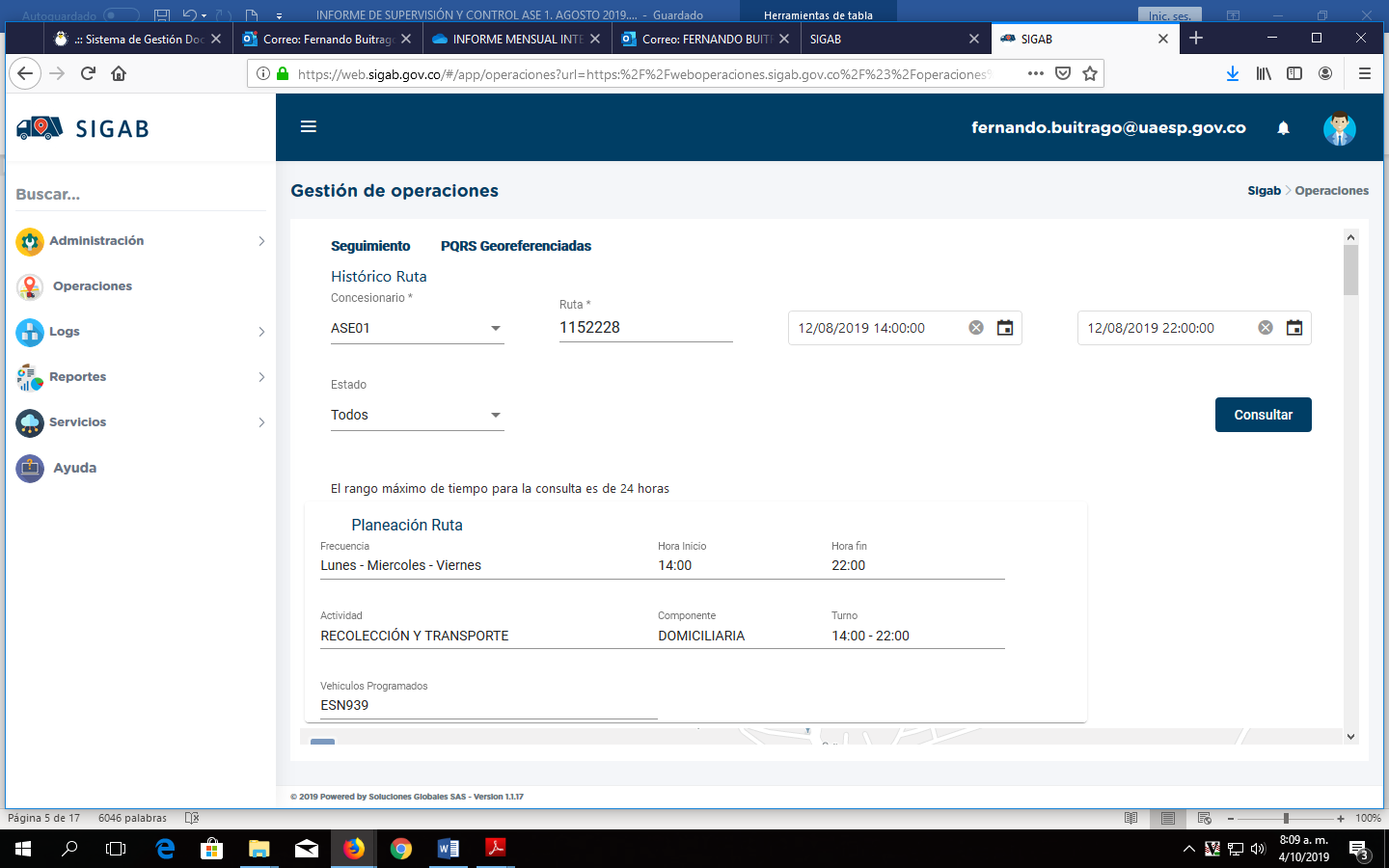 Tabla No.1.Información Microrruta 1152228. Fuente. SIGAB consultado por el usuario Fernando Buitrago Castillo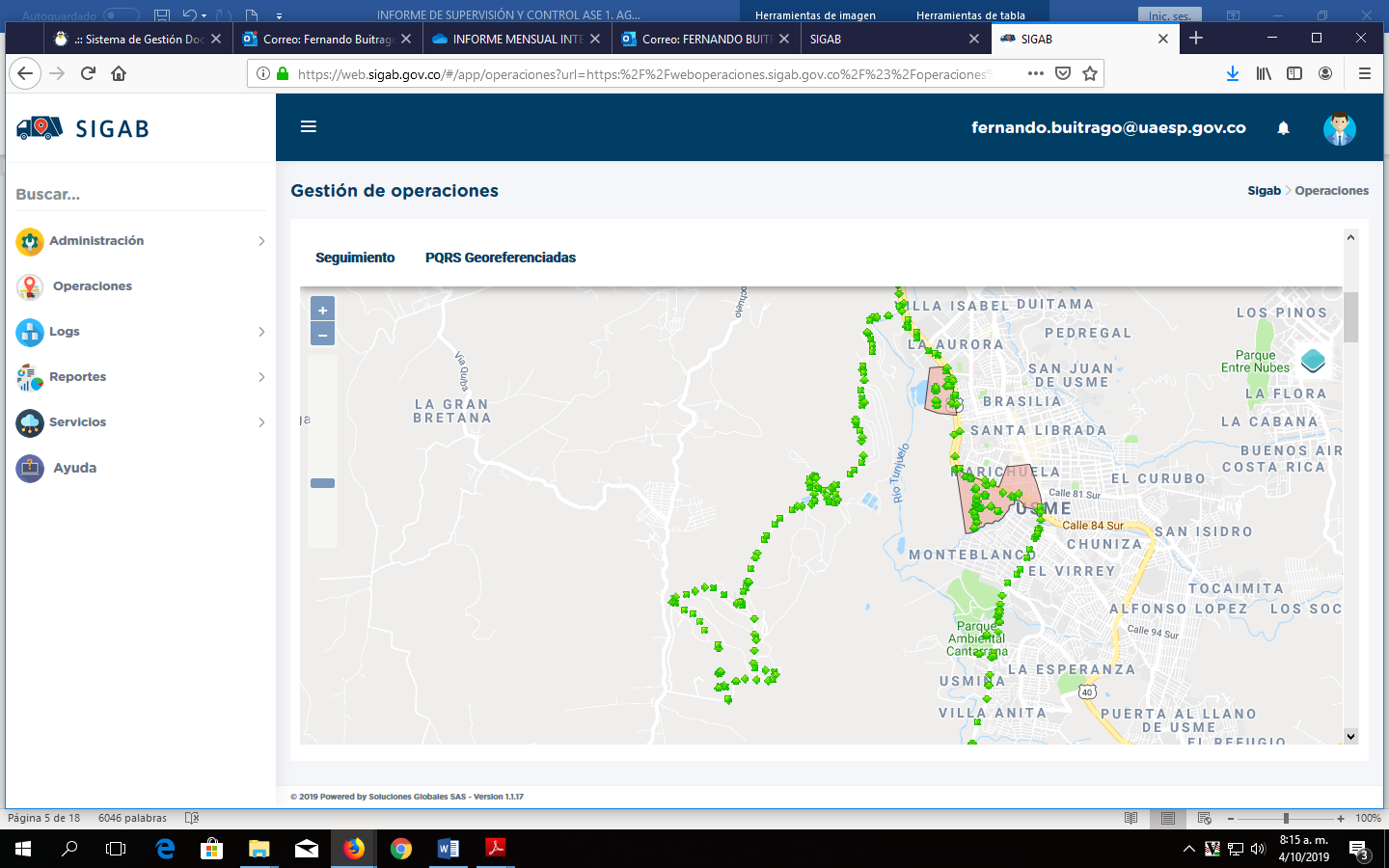 Imagen No. 1Recorrido de la microrruta. Fuente: SIGAB consulta desde el usuario: Fernando Buitrago CastilloComo resultado de la consulta se observa que el vehículo con numero interno 1142 realizó todo el trazado de la microrruta con No. 1152228 iniciando a las 2:00 Pm y finalizando a las 22:00 tal como se muestra en la imagen No. 1 y la tabla No.1.Se resalta que la microrruta consultada al servicio de recolección prestado el lunes 12 de agosto de 2019, donde se observa el ingreso del vehículo por las vías, así como también el polígono correspondiente la microrruta atendida.Conclusiones del servicio de Recolección y transporteEn las verificaciones de campo realizadas por la Interventoría, no se evidenciaron incumplimientos en la frecuencia y horario de la prestación del servicio.Las deficiencias identificadas en campo se relacionan con el pulimiento al realizar la actividad de recolección, específicamente en las siguientes localidades: Chapinero, San Cristóbal, Santa Fe, Usaquén, Usme.La Interventoría identificó que al corte de agosto de 2019 el Concesionario respondió al 86% de los hallazgos informados en la Matriz Interactiva, y se encuentra sin gestionar el 14%.VERIFICACIONES DE CAMPO INTERVENTORÍAPara el mes de agosto de 2019 se ejecutaron 290 verificaciones relacionadas con la actividad de recolección y transporte (incluidas las verificaciones de ruralidad), en 31 verificaciones se identificaron un total de 38 hallazgos que corresponden a la operación, como se observa a continuación:     Fuente: Informe de interventoría Proyección Capital - Agosto de 2019. Verificaciones de Recolección y TransporteEn cuanto a los hallazgos más representativos de la actividad de recolección y transporte, la Interventoría identificó 27 hallazgos que se relacionan con que el área no se encontró limpia.Con relación a los 11 hallazgos restantes, estos se encuentran asociados a: no porte del plano de la microrruta (7 hallazgos), en la localidad de Chapinero, San Cristóbal y Usaquén; el trasbordo no se ejecuta en sectores diferentes a parques, escuelas, universidades, centros hospitalarios, bibliotecas, hogares geriátricos, sanatorios y zonas gastronómicas, en la localidad de Usme (1 hallazgo); el vehículo no porta cepillos (1 hallazgo); el vehículo no porta canastillas (1 hallazgo); y el vehículo no porta palas (1 hallazgo). Los últimos, tres hallazgos se presentaron en la localidad de Usme.Los hallazgos anteriormente señalados han sido reportados al Concesionario a través de la Matriz Interactiva. Durante el mes de agosto de 2019 se reportaron al Concesionario 38 hallazgos. A continuación, se presenta el estado de la gestión durante el mes:Gestión Matriz Interactiva de recolección y transporte (agosto de 2019)2Los hallazgos sin gestionar fueron reportados en la matriz los últimos días del mes, por lo que se encuentran dentro de los tiempos de respuesta establecidos.En conclusión, la Interventoría identificó que al corte de agosto de 2019 el Concesionario respondió al 89% de los hallazgos informados en la Matriz Interactiva, y se encuentra sin gestionar el 11%.BARRIDO Y LIMPIEZA MANUALLa actividad de barrido y limpieza se aplica a lo definido en el numeral 3.1 del Anexo 3 del Reglamento Técnico Operativo “Alcance” de la actividad de barrido, en las localidades de Chapinero, La Candelaria, San Cristóbal, Santa Fe, Sumapaz, Usaquén y Usme, pertenecientes a la ASE 1, bajo las frecuencias y horarios, conforme al Reglamento Técnico Operativo: “Comprende el barrido y limpieza de todas las vías vehiculares y peatonales pavimentadas, ciclo-rutas, puentes peatonales y vehiculares, glorietas, rotondas, orejas, senderos peatonales y mixtos, separadores centrales y laterales de vías vehiculares, , bajos o interiores de puentes, alamedas, parques públicos en sus diferentes modalidades, plazas, plazoletas y zonas duras pavimentadas de los parques públicos de cada una de las áreas de prestación del servicio, armonizándose con el Plan de Gestión Integral de Residuos Sólidos – PGIRS.”Para el mes de agosto de 2019 se ejecutaron 433 verificaciones relacionadas con la actividad de barrido y limpieza manual, en 26 verificaciones se identificaron en total 30 hallazgos que corresponden, como se observa a continuación:     Fuente: Informe de interventoría Proyección Capital - agosto de 2019. Verificaciones de Barrido y Limpieza ManualEn cuanto a los hallazgos más representativos de la actividad de barrido y limpieza manual, la Interventoría identificó 28 hallazgos, que se relacionan con que no se encontró el área limpia (27 hallazgos), y no atiende las zonas duras (1 hallazgo). Los hallazgos relacionados con que no se observó el área limpia durante las verificaciones realizadas en las localidades de Chapinero, La Candelaria, San Cristóbal, Santa Fé, Usaquén y Usme.Adicional, se encontró que el operario no realizó el despápele y no atiende las zonas duras en la localidad de San Cristóbal.Con relación a los 2 hallazgos restantes, se encuentran asociados a que el operario no cuenta con carro papelero y/o cono (2 hallazgos) en las localidades de Chapinero y Santa Fé, respectivamente.Los hallazgos anteriormente señalados han sido reportados al Concesionario a través de la Matriz Interactiva. A continuación, se presenta el estado de la gestión de estos según el reporte de la matriz:Gestión Matriz Interactiva actividad de barrido y limpieza manual (agosto de 2019)En conclusión, la Interventoría identificó que al corte de agosto de 2019 el Concesionario respondió al 94% de los hallazgos informados en la Matriz Interactiva y se encuentra sin gestionar el 6%.El seguimiento a la Supervisión por parte de la Subdirección de Recolección, Barrido y Limpieza al servicio del componente de Barrido Manual se efectuó una visita administrativa de campo al prestador de aseo Promoambiental Distrito SAS. ESP., de la localidad de Usme que se describen a continuación:Se realizó verificación al componente de Barrido Manual en el sector del barrio La Aurora, donde se observó lo siguiente: En visita realizada el día 28 de agosto de 2019, en la Calle 40 No. 71 F Sur - 16 del barrio la Aurora de la localidad de Usme, se verifico la prestación del servicio de barrido en donde se evidencio que el operario de barrido en cumplimiento de las condiciones de seguridad tal como es el porte adecuado de los elementos de protección personal (tapabocas, guantes, overol, botas, impermeable) y seguridad industrial (papeles, herramientas).Se observó la prestación del, servicio, en donde se resalta el cumplimiento del barrido en contra flujo, el desarene y retiro de aluvión de los bordillos y la atención de las zonas verdes y andenes (despápele), las frecuencias de barrido manual establecidas en este sector son los miércoles y sabados en un horario de 6:00 Am hasta las 2:00 Pm.BARRIDO Y LIMPIEZA MECÁNICAPara el mes de agosto de 2019 se ejecutaron 24 verificaciones relacionadas con la actividad de barrido y limpieza mecánico, en 8 verificaciones se identificaron en total 11 hallazgos que corresponden a la operación, como se observa a continuación. Verificaciones de campo- se adjunta el documento mencionado:Fuente: Informe de Interventoría Proyección Capital - Agosto de 2019. Verificaciones de Barrido MecánicoEn cuanto a los hallazgos más representativos de la actividad de barrido y limpieza mecánica, la Interventoría identificó 9 hallazgos que se relacionan con el área limpia.Se reportaron hallazgos relacionados con que no se observó el área limpia durante las verificaciones realizadas en las localidades de Chapinero, La Candelaria, San Cristóbal, Usaquén y Usme.Con relación a los 2 hallazgos restantes, se encuentran asociados a que: el operario no cuenta con plano de atención para la microrruta de barrido mecánico (1 hallazgo) en la localidad de Santa Fé; y a que no se atendió la totalidad de la microrruta (1 hallazgo) en la localidad de Chapinero. El ultimo hallazgo se reportó por matriz dado que actualmente se cuenta con una SAC estructural de esta temática.Los hallazgos anteriormente señalados han sido reportados al Concesionario a través de la Matriz Interactiva. A continuación, se presenta el estado de la gestión de estos según el reporte de la matriz:Gestión Matriz Interactiva de barrido mecánico (agosto de 2019)En conclusión, la Interventoría identificó que al corte de agosto de 2019 el Concesionario respondió al 79% de los hallazgos informados en la Matriz Interactiva, y se encuentra sin gestionar el 21%.El seguimiento a la Supervisión por parte de la Subdirección de Recolección, Barrido y Limpieza al servicio del componente de Barrido Mecánico se efectuaron dos visitas administrativas de campo al prestador de aseo Promoambiental Distrito SAS. ESP., de las localidades de San Cristóbal y Usme que se describen a continuación:Se realizó verificación al componente de Barrido Mecánico en el sector del barrio Villa de los Alpes, donde se observó lo siguiente: Vehículo volqueta con placas No. ESN 262 con su adecuada Barredora Mecánica Marca Broddson Motala prestaba el servicio del componente de barrido mecánico cumpliendo las frecuencias establecidas sin novedad en cumplimiento de la hora y frecuencia en el sector del barrio Villa Los Alpes saliendo del punto de la Calle 34 sur No. 7-16 y se evidencia la aspersión de agua para evitar el levantamiento del material particulado. Así mismo el operario contaban con su dotación completa para la operación y en buen estado como se observa en el registro fotográfico.Vehículo volqueta con placas No. ESN 262 con su adecuada Barredora Mecánica Marca Broddson prestaba el servicio de Barrido Mecánico, sin novedad en cumplimiento de la hora y frecuencia en el sector en mención y no se evidencia reguero o fugas. Así mismo el operario contaban con su dotación completa y en buen estado como se observa en el registro fotográficos adjuntos a dicho informe.Se realizó verificación al componente de Barrido Mecánico en el sector del barrio La Aurora, donde se observó lo siguiente: Vehículo volqueta con placas No. ESN 262 con su adecuada Barredora Mecánica Marca Broddson Motala prestaba el servicio del componente de barrido mecánico cumpliendo las frecuencias establecidas sin novedad en cumplimiento de la hora y frecuencia en el sector del barrio la Aurora saliendo del punto de la Avenida Boyacá con carrera 4 sur y se evidencia la aspersión de agua para evitar el levantamiento del material particulado. Así mismo el operario contaban con su dotación completa para la operación y en buen estado como se observa en el registro fotográfico.Vehículo volqueta con placas No. ESN 262 con su adecuada Barredora Mecánica Marca Broddson prestaba el servicio de Barrido Mecánico, sin novedad en cumplimiento de la hora y frecuencia en el sector en mención y no se evidencia reguero o fugas. Así mismo el operario contaban con su dotación completa y en buen estado como se observa en el registro fotográficos adjuntos a dicho informe.VERIFICACIONES SIGAB COMPONENTE DE BARRIDOEn cuanto a la verificación del SIGAB adelantada en agosto de 2019, la Interventoría tomó los datos del Plan Operativo presentado previamente y los cruzó con la información del Sistema de Información de Gestión de Aseo de Bogotá – SIGAB. Lo anterior, con el propósito de identificar el porcentaje de reporte de información, como se observa en el siguiente cuadro:Verificaciones a las microrrutas de barrido y limpieza mecánica reportadas en el SIGAB ASE 1 (Agosto de 2019)De acuerdo con la información anterior esta Interventoría solicitará al Concesionario indicar el motivo de las inconsistencias y realizar los ajustes correspondientes en el sistema de información en caso de ser necesario, respuesta que se verá reflejada en el próximo informe de Interventoría.VERIFICACION A TRAVÉS DE LA PLATAFORMA SIGAB SOBRE BARRIDO MECÁNICOEl seguimiento al servicio de barrido mecánico se realizó a través de la plataforma SIGAB, donde se realizó la consulta por el seguimiento histórico de la ruta 11041108, asignada a la frecuencia lunes a sábado en horarios de las 6:00 Am hasta las 14:00 Pm, tal como se observa en la siguiente imagen: 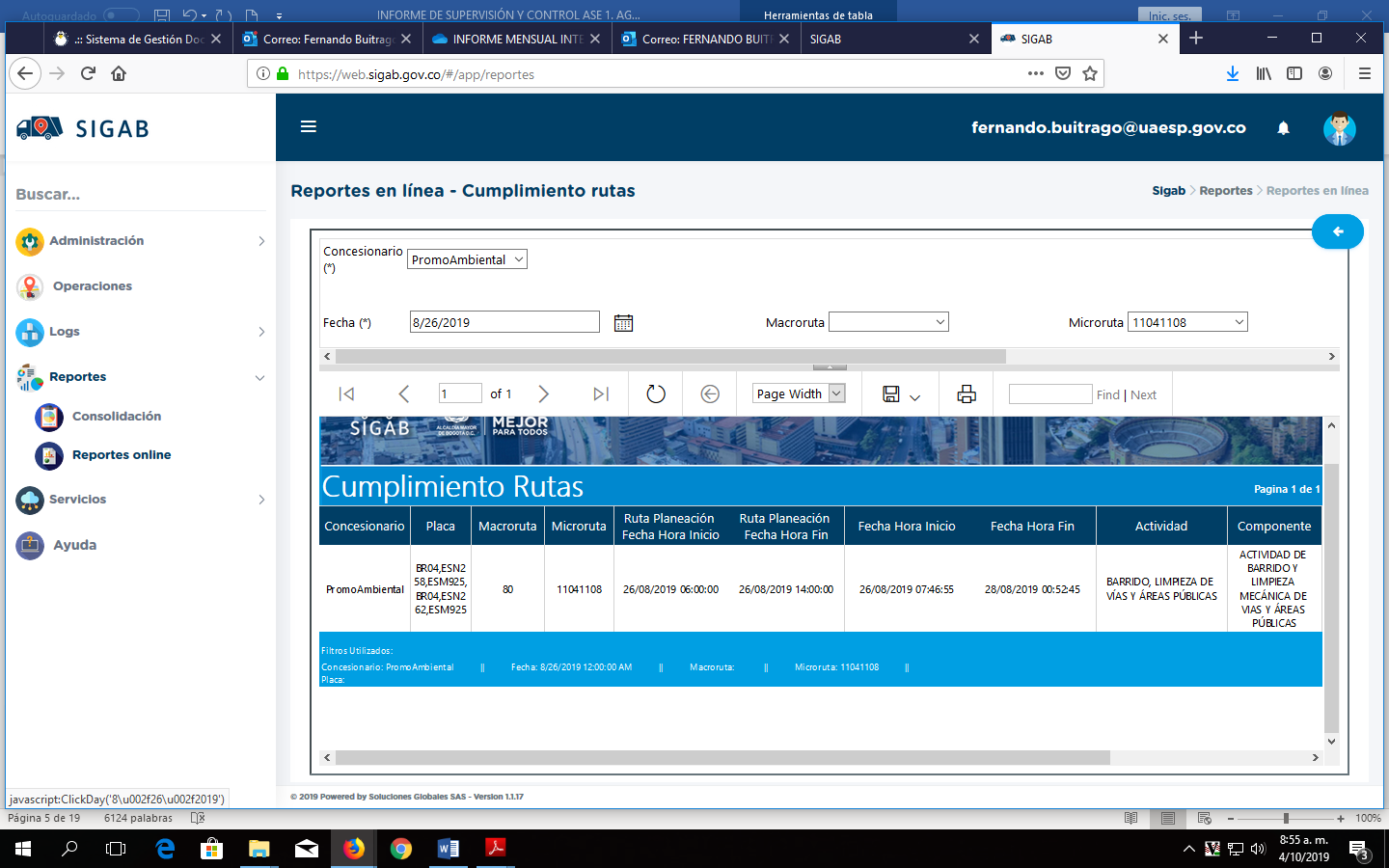 Información Microrruta 11041108. Fuente. SIGAB consultado por el usuario Fernando Buitrago CastilloCESTAS PÚBLICASEn este capítulo la Interventoría hace una revisión del cumplimiento del Concesionario del numeral 4.4 del Reglamento Técnico operativo “Suministro, instalación y mantenimiento de cestas, canecas y/o papeleras públicas para residuos sólidos en las vías o áreas públicas”, el cual se aborda de la siguiente manera.El Concesionario PROMOAMBIENTAL DISTRITO S.A.S. E.S.P., en su comunicado PAD-2-20190626-485-CI del 26 de junio de 2019, presentó la última versión del Plan de instalación y programa de mantenimiento de cestas; el cual se encuentra aprobado por la Interventoría mediante el comunicado UAEPS-CPC-ASE1-1221-19 enviado el 3 de julio de 2019.A la fecha el Concesionario no ha reportado la instalación de cestas tipo II M-123 Y tipo III M-124. Sin embargo, a solicitud de la UAESP se verificó la instalación de dos cestas tipo II M-123 en el sector del Chico (CL 93 KR 17), en donde no se identificaron hallazgos (estas cestas no han sido reportadas como instaladas por el Concesionario).El Concesionario en su informe mensual no reportó el mantenimiento de las cestas existentes.PODA DE ÁRBOLES:En revisión al informe de seguimiento que realiza la Interventoría CONSORCIO PROYECCIÓN CAPITAL en este componente, se puede evidenciar que se ejecutaron más individuos de los programados en las localidades de Chapinero y Santa Fe, lo que representa un 0,86% sobre el total de la intervención (6.234). La actividad de poda para el mes de julio en la ASE 1, se encuentra concentrada en las localidades de Usaquén con un 33.69%, seguida de localidad de Usme con 33.29% y por último la localidad de Chapinero con un 30.78%. Desde el mes de febrero de 2019 se ha venido ejecutando el plan de poda, de acuerdo con los sectores aprobados por la Secretaria Distrital de Ambiente, mediante concepto técnico CT 00004 del 4 de enero de 2019.El operador Promoambiental S.A.S E.S.P intervino para el mes de agosto 6.217 individuos arbóreos, distribuidos de la siguiente manera: Usaquén (2.100), Usme (2.062), Santa Fe (1.849) y San Cristóbal (20). Las localidades de Candelaria y Sumapaz no presentan ejecución de podas debido a que en el cronograma de actividades estipulado en el Plan de Podas presentado por el operador no están programadas en este ciclo de ejecución, pero serán ejecutadas en los meses posteriores. Se realizó una verificación de la actividad de Poda de Árboles en el Parque Nacional, localidad de Santa Fe, no hubo hallazgos o novedades. Se anexa informe de campo y lista de chequeo. De acuerdo con el análisis del informe presentado por el Concesionario, la interventoría CONSORCIO PROYECCIÓN CAPITAL concluye que el concesionario ha dado respuesta oportuna a los hallazgos reportados en la matriz encontrándose estos en estado cerrado, así mismo las deficiencias identificadas en esta actividad son la intervención de acuerdo con la programación y el uso de cicatrizante.CORTE DE CÉSPED:En revisión al informe de seguimiento que realiza la Interventoría CONSORCIO PROYECCIÓN CAPITAL en el componente de corte de césped, se tiene que, de los 9.949.185 metros cuadrados intervenidos, un total de 2.349 metros corresponden a las zonas verdes atendidas, y en comparación con el último dato establecido en la línea base PGIRS, se obtiene que el porcentaje de intervención es del 59% del total de las áreas intervenidas. Lo anterior debido a que los datos de referencia del PGRIS, establecen polígonos completos sin descontar zonas duras y cuerpos de agua.El operador Promoambiental S.A.S E.S.P intervino para el mes de agosto 9.945.227 metros cuadros de zona verde, siendo la localidad de Usaquén la que presenta mayor área intervenida con un 38% lo que equivale a 3.807.188 metros cuadros intervenidos, seguida de la localidad de San Cristóbal con un 21%. En cuanto a las zonas verdes intervenidas en esta actividad, las que presentan mayor área de intervención fueron: los parques con 5.311.107 metros cuadrados, lo que representa un 53% del total y las zonas ambientales con un 14%.  Se realizó una verificación de la actividad de Corte de Césped, en el barrio El Guavio, localidad de Santa Fe. Se anexa informe de campo y lista de chequeo. En el informe presentado por la Interventoría CONSORCIO PROYECCIÓN CAPITAL sobre los datos presentados por el Concesionario se concluye que se presentan observaciones frente al hecho que se están omitiendo algunos códigos que se encuentran presentes en el inventario y no son reportados como intervenidos, además de algunas diferencias con la información de dirección y área presentada en la ejecución frente a lo reportado en el inventario, por lo anterior, informa que se solicitara claridad al Concesionario en las observaciones al informe.GESTIÓN SOCIAL:Para el mes de AGOSTO de 2019 se realiza seguimiento al informe mensual No.18 de interventoría del 1 al 31 de agosto de 2019, identificando la supervisión realizada al concesionario PROMOAMBIENTAL DISTRITO. S.A.S. E.S.P. cumpliendo con el contrato 283 de 2018.En la revisión a los informes de Interventoría – Proyección Capital y del prestador PROMOAMBIENTAL DISTRITO, correspondientes al componente de gestión social que el concesionario efectúa en las 7 localidades de la ASE 1 se evidencia para el mes de Agosto de 2019 que el plan de gestión social del concesionario fue aprobado y con una gestión del 78%  cumpliendo con los lineamientos establecidos, y que por parte de interventoría Proyección Capital hace falta mayor asistencia a actividades del concesionario, esto se puede evidenciar en la programación de visitas de verificación en donde se observan 22 visitas programadas y solo 18 efectuadas, por otro lado se hace necesario contemplar la programación de más visitas con el fin de prevenir las cancelaciones y darle seguimiento a las actividades del concesionario, es de anotar que en el mes de Agosto falto mayor presencia con visitas de verificación en las localidades de Candelaria y San Cristóbal como se muestra en la siguiente tabla:Visitas de agosto del 2019Fuente: Informe de Interventoría del mes agosto de 2019.Se observa que el programa de Gestión Social del concesionario Promoambiental Distrito S.A.S.E.S..P ha venido avanzando en su metodología, recursos y estrategias desarrolladas para dar a conocer los servicios a la comunidad tanto a nivel urbano como rural, así mismo se evidencia la implementación de diferentes estrategias pedagógicas con las que intervienen en los centros educativos llegando de forma adecuada al grupo focalizado de los PRAE, según interventoría Proyección Capital se ha percibido que en las localidades de Usaquén y Chapinero se ha trabajado de forma extensiva y articulada con las diferentes instituciones, teniendo como fin promocionar la sanción a usuarios indisciplinados y fortalecer los procesos de conservación de los contenedores, separación en la fuente, horario y frecuencia de la recolección del servicio de aseo y la línea 110. Por otro lado, la interventoría considera pertinente realizar mayor énfasis en al uso y conservación de los contenedores, con el fin de crear mayor conciencia y dignificar la labor de los recicladores, por lo anterior se sigue recomendando continuar articulando acciones con la Subdirección de Aprovechamiento de la UAESP para optimizar el manejo de los contenedores de residuos aprovechables, definir la ruta y el personal que realizará la recuperación de este material.Se identifica según la interventoría que los profesionales que realizan la gestión social de la concesión tienen conocimientos y habilidades para transmitir la información relacionada con la prestación de servicio a la comunidad y usuarios en general y se evidencia cumplimiento de los anexos para la vigencia de 2019. Por otro lado, se siguen presentados aspectos a mejorar por parte del concesionario en donde se sugiere informar las novedades de la programación de manera oportuna y brindar información verídica de las actividades reportadas en la programación semanal sin realizar duplicidad en actividades para las localidades de Usme, Chapinero, Santa Fe y Candelaria. Durante la revisión detallada de los informes se analiza que, de las 230 actividades programadas por el Concesionario en el mes de agosto de 2019, le fue posible ejecutar 198 actividades para el área rural y urbana, lo que representa un porcentaje de cumplimiento a la programación inicial del 78%. De acuerdo con la información reportada por la interventoría el Concesionario ejecutó la mayor parte de las actividades programadas durante el mes de agosto de 2019, por lo anterior se evidencia en la tabla la cantidad de actividades ejecutadas por localidad:Actividades por localidad - Agosto 2019Fuente: Informe mensual de Agosto 2019 -Promoambiental Distrito SAS. ESP.Actividades de coordinación:  87Actividades de tipo informativa: 44Actividades de tipo operativas: 49Actividades de tipo pedagógica: 16Actividades de tipo Visita: 2Teniendo en cuenta la tabla anterior, se evidencia que localidad que más actividades tuvo fue Usaquén con un total de 547 usuarios abordados en cada una de las actividades realizadas, por otra parte, se resalta que el proyecto de gestión social que el concesionario está implementando, enfatizó en sus actividades proyecto residentes y interinstitucional y el proyecto de aprovechamiento tuvo menor cantidad de actividades.Finalmente, desde el área de gestión social de la Subdirección de Recolección, Barrido y limpieza de la UAESP durante el mes de Agosto se realizaron acompañamientos a un total de Diecinueve (19) actividades, con el fin de dar gestión a las solicitudes realizadas por la comunidad y supervisar la gestión llevada a cabo por el concesionario y su cumplimiento con respecto al programa de gestión social. Por otro lado, se realiza seguimiento a las visitas programadas por gestión social de la interventoría y se realizan las respectivas observaciones de acuerdo a la actividad desarrollada.Participación del Equipo de Gestión Social UAESP en actividades del ASE1                                            Fuente: Elaboración PropiaAtención de PQR Durante el mes de agosto, a través del Centro de Atención al Usuario, CAU, se recibieron 14 PQR, correspondientes a solicitudes de mesas de trabajo, reuniones, capacitaciones y jornadas informativas en las localidades de Usaquén, Chapinero, Santa Fe, La Candelaria y Usme, de las cuales a 9 se les dio cierre al finalizar el mes reportado y quedaron (5) abiertas.En las visitas a los peticionarios se aclararon dudas sobre frecuencias de recolección domiciliaria, barrido, corte de césped, recolección de escombros, opción tarifaria, cuartos de almacenamiento y contenerización.Proyecto RuralDurante el mes de agosto en la zona rural se efectuaron las siguientes actividades y acuerdos comunitarios:CHAPINERO Se coordinó junto con las Alcaldías Locales de Santa Fe y Chapinero recorrido por las zonas rurales en compañía de las entidades locales que participan en la Comisión Ambiental Local. SANTA FE Se realizó recorrido por la vereda Verjón Alto de la localidad de Santa Fe hasta le vereda Verjón Bajo de Chapinero, en donde se determinó la zona en la cual se realizará la feria de servicios interlocal Santa Fe – Chapinero. SUMAPAZ Se socializaron los adelantos respecto al tema tarifario, operativo y de gestión social en la sesión del mes de agosto de Asojuntas y de la Comisión Ambiental Local. USAQUÉN Se logró conseguir el permiso para hacer la recolección de escombros en la zona de reserva en la localidad de Usaquén, a partir de un recorrido en compañía de la Junta de Acción Comuna y la Corporación Autónoma Regional. Se realizó recolección de escombros en la zona de reserva de la localidad de Usaquén en el marco de la feria de servicios desarrollada en el Barrio Villas de la Capilla previos acuerdos con la comunidad.SOLICITUDES DE ACCIÓN CORRECTIVAS:Durante el periodo del mes de agosto no se presentaron Solicitudes de Acción Correctiva – SAC., no obstante, se realizó la verificación de unas SAC abiertas en periodos anteriores donde unas están para proceso sancionatorio y las otras se encuentran en seguimiento por parte de la Interventoría Proyección Capital, ver cuadro anexo:Fuente: Información tomada del informe de Proyección Capital Agosto 2019.APROBACIÓN DEL SUBDIRECTOR (A)Fecha de aprobación:  ___/___/___ Nombre YANLÍCER PÉREZ HERNÁNDEZ    Firma ___________________________